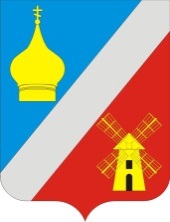 РОССИЙСКАЯ ФЕДЕРАЦИЯРОСТОВСКАЯ ОБЛАСТЬ  НЕКЛИНОВСКИЙ РАЙОН    СОБРАНИЕ ДЕПУТАТОВ ФЕДОРОВСКОГО СЕЛЬСКОГО ПОСЕЛЕНИЯРЕШЕНИЕВ соответствии с Бюджетным кодексом Российской Федерации и руководствуясь Уставом муниципального образования «Федоровское сельское поселение», Собрание депутатов Федоровского сельского поселенияРЕШИЛО:Статья 1Внести в решение Собрания депутатов Федоровского сельского поселения от 22 июня 2021 года № 233 «Об утверждении Положения о бюджетном процессе в Федоровском сельском поселении» следующие изменения:1) в статье 4:а)  часть 2 изложить в следующей редакции:«2. Перечень главных администраторов доходов местного бюджета утверждается Администрацией Федоровского сельского поселения в соответствии с общими требованиями, установленными Правительством Российской Федерации.»;б) в части 4:абзац первый изложить в следующей редакции:«4. Перечень главных администраторов источников финансирования дефицита местного бюджета утверждается Администрацией Федоровского сельского поселения в соответствии с общими требованиями, установленными Правительством Российской Федерации.»;абзац второй признать утратившим силу;2) пункт 9 статьи 12 изложить в следующей редакции:«9) представляет для включения в перечень источников доходов Российской Федерации и реестры источников доходов местного бюджета сведения о закрепленных за ней источниках доходов;»;3) часть 2 статьи 22 дополнить пунктом 21 следующего содержания:«21) документах, определяющих цели национального развития Российской Федерации и направления деятельности органов публичной власти по их достижению;»;4) пункты 1, 2 части 2 статьи 28 признать утратившими силу;5) в части 2 статьи 29 слова «о прогнозном плане (программе) приватизации муниципального имущества Федоровского сельского поселения на очередной финансовый год и плановый период» заменить словами «о прогнозном плане (программе) приватизации муниципального имущества Федоровского сельского поселения на плановый период»;6) в статье 33:а) в пункте 2 части 1 слова «на очередной финансовый год и плановый период» заменить словами «на плановый период»;б) в части 2 слова «проект решения о Прогнозном плане (программе) приватизации муниципального имущества Федоровского сельского поселения на очередной финансовый год и плановый период» заменить словами «проект решения о Прогнозном плане (программе) приватизации муниципального имущества Федоровского сельского поселения на плановый период».Статья 21. Настоящее решение вступает в силу со дня его официального опубликования, за исключением положений, для которых настоящей статьей установлен иной срок вступления в силу.2. Пункт 3 статьи 1 настоящего решения вступает в силу 
с 1 января 2022 года.3. Положения частей 2 и 4 статьи 4, части 2 статьи 28 решения Собрания депутатов Федоровского сельского поселения от 22 июня 2021 года № 233 «Об утверждении Положения о бюджетном процессе в Федоровском сельском поселении»» (в редакции настоящего решения) применяются к правоотношениям, возникающим при составлении и исполнении бюджета Федоровского сельского поселения Неклиновского района, начиная с бюджета на 2022 год и на плановый период 2023 и 2024 годов.Председатель Собрания депутатов –глава Федоровского сельского поселения				С.А.Слинькосело Федоровка12 ноября  2021 года№ 10О внесении изменений в Решение Собрания депутатов Федоровского сельского поселения от 22.06.2021 № 233 «Об утверждении Положения о бюджетном процессе в Федоровском сельском поселении»Принято
 Собранием депутатов«12»  ноября  2021 года